№20(10169)			 		29 марта 2023 г.Официальное издание органов местного самоуправленияШапкинского сельсовета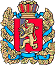 ШАПКИНСКИЙ СЕЛЬСКИЙ СОВЕТ ДЕПУТАТОВ ЕНИСЕЙСКОГО РАЙОНА	                                         КРАСНОЯРСКОГО КРАЯ                                                          РЕШЕНИЕ                     27.03.2023 г.		                   п. Шапкино	            	       № 34-152рО передаче осуществления части полномочий муниципального образования Шапкинский сельсовет Енисейского района Красноярского края по формированию и размещению информации на едином портале бюджетной системы Российской Федерации муниципальному образованию Енисейский район Красноярского края         В соответствии с пунктом 1 статьи 14 Федерального закона от 06.10 2003 №131-ФЗ «Об общих принципах организации местного самоуправления в Российской Федерации», с Бюджетным кодексом Российской Федерации, руководствуясь Уставом Шапкинского сельсовета, Шапкинский сельский Совет депутатов в целях обеспечения принципа прозрачности (открытости) бюджетов бюджетной системы Российской Федерации РЕШИЛ:Передать на 2023 финансовый год и плановый период 2024-2025 года осуществление части полномочий по вопросу местного значения поселения, закрепленного частью 1 пункта 1 статьи 14 Федерального закона 131-ФЗ, а именно:        В соответствии с Приказом Минфина России от 28.12.2016 N 243н (ред. от 28.12.2018) "О составе и порядке размещения и предоставления информации на едином портале бюджетной системы Российской Федерации" размещение и предоставление следующей информации на едином портале бюджетной системы Российской Федерации участниками государственной интегрированной системы управления общественными финансами «Электронный бюджет»:1.1. Общая информация о бюджетной системе и бюджетном устройстве Российской Федерации, включая:информацию о бюджетных полномочиях муниципального образования;муниципальные и иные нормативные правовые муниципального образования, регулирующие бюджетные правоотношения;иные нормативные правовые акты и иные документы, регламентирующие отношения в бюджетной и налоговой сфере.информацию о кодах классификации доходов бюджетов, кодах источников финансирования дефицитов бюджетов, кодах классификации операций сектора государственного управления, кодах классификации расходов бюджетов;перечень главных администраторов доходов бюджетов, закрепляемых за ними видов (подвидов) доходов, перечень главных администраторов источников финансирования дефицитов бюджетов, перечень главных распорядителей средств местных бюджетов.1.2. Информация о бюджетном процессе, включая:понятие и стадии бюджетного процесса;информацию об участниках бюджетного процесса, в том числе функции участников бюджетного процесса, бюджетные полномочия участников бюджетного процесса;реестр участников бюджетного процесса, а также юридических лиц, не являющихся участниками бюджетного процесса;план-график реализации бюджетного процесса на текущий год с указанием ответственных за выполнение мероприятий плана-графика и результатов их реализации.1.3. Информация о правилах и процедурах составления, утверждения, исполнения бюджетов и кассового обслуживания, включая:правила, порядок и сроки составления проектов бюджетов, документы, необходимые для составления проектов бюджетов, информацию об органах, осуществляющих составление проектов бюджетов;планы-графики составления проектов бюджетов с указанием ответственных за выполнение мероприятий указанных планов-графиков и результатов их реализации;прогноз социально-экономического развития муниципального образования и иные сведения, необходимые для составления проекта бюджета;порядок разработки и утверждения бюджетного прогноза на долгосрочный период;проект бюджетного прогноза, бюджетный прогноз, изменения в бюджетный прогноз муниципального образования (при наличии) на долгосрочный период;прогноз социально-экономического развития муниципального образования на долгосрочный период;порядок разработки среднесрочного финансового плана муниципального образования;среднесрочный финансовый план муниципального образования (при наличии);информацию о порядках формирования и использования бюджетных ассигнований муниципального дорожного фонда;структуру и содержание муниципальных правовых актов представительных органов муниципальных образований о местных бюджетах (далее - решение о бюджете);информацию о порядке рассмотрения и утверждения решения о бюджете;проект решения о бюджете, решение о бюджете, проект решения о внесении изменений в решение о бюджете, решение о внесении изменений в решение о бюджете;документы и материалы (а также информация о них), представляемые в представительный орган одновременно с проектом решения о бюджете, проектом решения о внесении изменений в решение о бюджете;информацию об основах исполнения бюджетов;порядки исполнения бюджета по доходам, расходам, источникам финансирования дефицита бюджета;основы кассового обслуживания исполнения бюджетов;общую информацию об органах, обеспечивающих и организующих исполнение бюджетов;сведения о руководителях органов, обеспечивающих и организующих исполнение бюджетов, в том числе биографии и фотографии указанных руководителей;общую информацию о качестве финансового менеджмента, осуществляемого главными администраторами средств бюджетов;результаты мониторинга оценки качества финансового менеджмента, осуществляемого главными администраторами средств бюджетов;информацию о порядке формирования и ведения сводной бюджетной росписи, бюджетной росписи, бюджетной сметы казенных учреждений;информацию о порядке составления и ведения кассового плана бюджетов;информацию о порядке кассового обслуживания исполнения бюджетов;информацию о порядке исполнения судебных актов по обращению взыскания на средства бюджетов;информацию о порядке исполнения решений налоговых органов о взыскании налога, сбора, пеней и штрафов, предусматривающих обращение взыскания на средства бюджетов;сводные бюджетные росписи бюджетов;1.4. Информация о составлении, внешней проверке, рассмотрении и утверждении бюджетной отчетности, включая:понятие бюджетного учета, структуру и состав бюджетной отчетности, правила, порядок и сроки составления и представления бюджетной отчетности;стандарты бюджетного учета и бюджетной отчетности;план счетов бюджетного учета;информацию о детализации финансовой отчетности;бюджетную отчетность муниципальных образований;бюджетную отчетность главных администраторов и получателей бюджетных средств;решение об исполнении бюджета;информацию о порядке и сроках составления, внешней проверке, рассмотрении и утверждении бюджетной отчетности бюджетов, органах, осуществляющих проведение внешней проверки;информацию о планах и результатах внешних проверок бюджетной отчетности;заключение органа внешнего муниципального контроля на отчет об исполнении бюджета.1.5. Информация о расходах бюджетов, включая:общие положения о расходах бюджетов;виды бюджетных ассигнований;информацию о расходных обязательствах муниципальных образований;реестр расходных обязательств местного бюджета;формы и условия предоставления межбюджетных трансфертов, перечень и объем межбюджетных трансфертов, информацию о кассовом исполнении по соответствующим расходам;сведения о резервных фондах администраций;информацию о кассовом исполнении по расходам бюджетов;информацию о муниципальных программах;перечень публичных и публичных нормативных обязательств бюджета.1.6. Информация о доходах бюджетов, включая:понятие доходов бюджетов, порядок зачисления доходов в бюджеты;виды доходов бюджетов, нормативы отчислений доходов в бюджеты;информацию о кассовых поступлениях по доходам бюджетов;прогнозы доходов бюджетов;1.7. Информация о сбалансированности бюджетов, включая:общую информацию о сбалансированности бюджетов, понятие профицита и дефицита бюджета;понятие муниципального долга, объем и структуру муниципального долга;виды и срочность муниципальных долговых обязательств;понятие муниципальных заимствований;общую информацию о составе программы муниципальных заимствований;программы муниципальных заимствований;программы муниципальных гарантий;информацию о составе источников финансирования дефицита бюджетов;информацию об исполнении бюджетов по источникам финансирования дефицита бюджета.1.8. Информация о муниципальном финансовом контроле, включая:виды, объекты и методы осуществления муниципального финансового контроля;полномочия органов внешнего муниципального финансового контроля и органов внутреннего муниципального финансового контроля, порядки их осуществления;документы органов муниципального финансового контроля, составляемые органами муниципального финансового контроля в случаях установления нарушения бюджетного законодательства Российской Федерации и иных нормативных правовых актов, регулирующих бюджетные правоотношения;виды бюджетных нарушений и применяемые за их совершение бюджетные меры принуждения, порядки исполнения решений о применении бюджетных мер принуждения;информацию о бюджетных нарушениях, выявленных органами муниципального контроля и принятых за их совершение бюджетных мерах принуждения;перечень мероприятий объекта муниципального финансового контроля по исправлению выявленных органами муниципального контроля бюджетных нарушений.Передать денежные средства из бюджета Шапкинского сельсовета в районный бюджет согласно приложению, к настоящему решению.Поручить главе Шапкинского сельсовета Загитовой Любови Ивановне заключить соглашение о передаче осуществления части полномочий муниципального образования Шапкинский сельсовет Енисейского района Красноярского края по формированию и размещению информации на едином портале бюджетной системы Российской Федерации муниципальному образованию Енисейский район Красноярского края.Контроль за выполнением настоящего решения возложить на председателя постоянной комиссии по контрольно-правовым отношениям, финансам и бюджету (Иванова Л.В.)Настоящее решение вступает в силу со дня его официального опубликования (обнародования) в информационной газете «Шапкинский вестник», но не ранее 01.01.2023 года и подлежит размещению на официальном информационном Интернет - сайте администрации Шапкинского сельсовета Енисейского района Красноярского края.Председатель Шапкинского                                                  Глава Шапкинского сельсоветаСельского Совета депутатов                   А.В. Наконечный                                                                               Л.И. ЗагитоваПриложение к Решению Шапкинского сельского Совета депутатов от 27.03.2023г. № №34-152рОтпечатано в администрации Шапкинского сельсовета на персональном компьютере по адресу: Россия, Красноярский край, Енисейский район, п. Шапкино, ул. Центральная, 26, тел. 70-285 Распространяется бесплатно. Тираж 10экз.РасчетРасчетРасчетРасчетРасчетРасчетРасчетиных межбюджетных трансфертов на 2023 год и плановый период, необходимых для осуществления Енисейский муниципальным районом переданной части полномочий по решению вопросов местного значения поселенийиных межбюджетных трансфертов на 2023 год и плановый период, необходимых для осуществления Енисейский муниципальным районом переданной части полномочий по решению вопросов местного значения поселенийиных межбюджетных трансфертов на 2023 год и плановый период, необходимых для осуществления Енисейский муниципальным районом переданной части полномочий по решению вопросов местного значения поселенийиных межбюджетных трансфертов на 2023 год и плановый период, необходимых для осуществления Енисейский муниципальным районом переданной части полномочий по решению вопросов местного значения поселенийиных межбюджетных трансфертов на 2023 год и плановый период, необходимых для осуществления Енисейский муниципальным районом переданной части полномочий по решению вопросов местного значения поселенийиных межбюджетных трансфертов на 2023 год и плановый период, необходимых для осуществления Енисейский муниципальным районом переданной части полномочий по решению вопросов местного значения поселенийиных межбюджетных трансфертов на 2023 год и плановый период, необходимых для осуществления Енисейский муниципальным районом переданной части полномочий по решению вопросов местного значения поселенийиных межбюджетных трансфертов на 2023 год и плановый период, необходимых для осуществления Енисейский муниципальным районом переданной части полномочий по решению вопросов местного значения поселенийиных межбюджетных трансфертов на 2023 год и плановый период, необходимых для осуществления Енисейский муниципальным районом переданной части полномочий по решению вопросов местного значения поселенийиных межбюджетных трансфертов на 2023 год и плановый период, необходимых для осуществления Енисейский муниципальным районом переданной части полномочий по решению вопросов местного значения поселенийиных межбюджетных трансфертов на 2023 год и плановый период, необходимых для осуществления Енисейский муниципальным районом переданной части полномочий по решению вопросов местного значения поселенийиных межбюджетных трансфертов на 2023 год и плановый период, необходимых для осуществления Енисейский муниципальным районом переданной части полномочий по решению вопросов местного значения поселенийиных межбюджетных трансфертов на 2023 год и плановый период, необходимых для осуществления Енисейский муниципальным районом переданной части полномочий по решению вопросов местного значения поселенийиных межбюджетных трансфертов на 2023 год и плановый период, необходимых для осуществления Енисейский муниципальным районом переданной части полномочий по решению вопросов местного значения поселений№№  
п/п№№  
п/пНаименование муниципального образования, передающего полномочияЧисленностьшт.ед.Количество часовОбъем     
иных межбюджетных трансфертов, тыс. руб. Объем     
иных межбюджетных трансфертов, тыс. руб. Объем     
иных межбюджетных трансфертов, тыс. руб. Объем     
иных межбюджетных трансфертов, тыс. руб. №№  
п/п№№  
п/пНаименование муниципального образования, передающего полномочияЧисленностьшт.ед.Количество часов20232024202520251.1.Шапкинский0,0475,827,227,227,227,2Итого0,0475,827,227,227,227,2